Quiz 4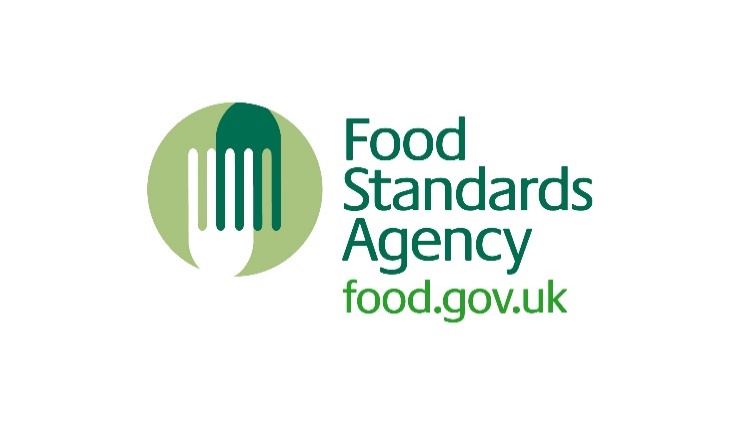 Safer food better businessQuiz 3AnswersOverview of activity:This activity can be used in many ways to either facilitate learning or check understanding. It asks the learners to match questions taken from the SFBB pack with the relevant answer.Learning objective:To test the learners’ general SFBB knowledge.Target audience:Level 1 or 2.Resources required:Packs of pre-prepared cards (please see below).Estimated duration of activity:20 minutes.Links to other resources:-Guidance notes:Learners need to match each question card (on the left) with the appropriate answer card (on the right).Several packs of cards can be printed/laminated to allow several sets of group work activities to take place.Cards could be printed on coloured paper.Learners can work in groups of two or three. A time limit could be set.1Who is the person who should take charge of the SFBB pack?2Why is effective handwashing important?3When should staff return to work after being sick and/or having diarrhoea?4What should cuts and sores be covered with?5Which type of cloth is it preferable to use for wiping surfaces?6Ideally, how should re-usable cloths be cleaned?7What is the safest method to defrost food?8What should you do if you see signs of a pest infestation?9Which two foods are examples of ready-to-eat foods?10Name two types of food that could cause allergic reactions in some customers.11Why should you store chemicals separately from food?12As well as food surfaces, what other surfaces should be disinfected regularly?13This is useful to let staff know what needs cleaning and how.14What are the 4 Cs in the SFBB pack?15What do you call a chemical that acts as a detergent and disinfectant?16To keep it safe, where should food with a ‘use by’ date be stored?17Legally, what temperature must chilled food be stored at?18This method could be used to help cool hot food quickly.19Which two methods should be used to check food has defrosted thoroughly?20How could you check that a sausage was cooked thoroughly?21Why are eggs particularly hazardous?22Hot food should be kept above a core temperature of?23Why do ‘ready-to-eat’ foods need particular care?24Give two examples of an opening check.25When recording a problem in your diary, what must you also record?26On an employee’s first day which two safe methods should be covered?1The person who is responsible for the day-to-day running of the business, for example, the head chef.2It helps prevent the spread of harmful bacteria.3After 48 hours of being clear of the symptoms.4A brightly coloured waterproof plaster, normally blue in colour.5Single-use cloth.6In a washing machine on a hot cycle.7In the fridge in a covered container, below ready-to-eat foods.8Contact your manager/supervisor as soon as possible.9Egg mayonnaise sandwich and a pork pie.10Peanuts and fish.11To stop chemicals getting into food.12‘Hand contact surfaces’, which people touch frequently, for example taps, handles and switches.13A cleaning schedule.14Cross-contamination, cleaning, chilling and cooking15A sanitiser.16In a fridge/chilled storage unit.178°C or below.18Divide food into smaller portions.19Check the food for ice crystals and check for pliability (softness/flexibility).20Check it is piping hot (steaming) all the way through and there is no pink or red in the centre.21They can contain harmful bacteria and are one of the 14 allergens defined in legislation.2263°C.23They will not be cooked or reheated before serving.24Staff are fit for work and wearing clean work clothes.Fridges, freezers etc. are working properly.25What you did to put it right and prevent it from happening again.26Personal hygiene andOpening and closing checks